Игровая  программа «Новогодний калейдоскоп»Цели:– организация совместного досуга детей;
– сплочение детей.Задачи:1. Дать детям возможность узнать друг друга с неожиданной стороны;
2. Учить работать в команде, соблюдая правила взаимоуважения и взаимопомощи.
3. Воспитывать уважительное отношение друг к другу, желание помочь товарищу; воспитывать соревновательный дух.Новый год.Новый год, Новый год,В гости сказка к нам идёт,Вы весь год старались,-Учились, занимались.Этой ночью новогоднейНе растает белый снег,Зазвучит из всех окошекНаш весёлый детский смех!Новый год - он молодой,С золотою бородой,В гости к нам пришёл, и вотНаступает Новый год!Ребята, а в новый год, как известно, принято веселиться. Поэтому мы сегодня с вами не будем сидеть без дела, а станем активными участниками весёлой игры «Новогодний калейдоскоп»!(Открывается доска, на которой табло с номерами. Под листочками с номерами снежинки или фотографии детей, которые дети забирают после прохождения испытания)Разминка 1. Американский Дед Мороз. (Санта Клаус.)2. Три необходимых вещи, без которых Дед Мороз не может появиться «на людях»? (Без бороды, посоха и подарков.)3. Двоюродная сестра снежинки? (Сосулька.)4. Транспортное передвижение Деда Мороза? (Тройка лошадей, запряженная в расписные сани.)5. Сколько раз отмечают россияне Новый год? (Дважды: первого января по новому стилю и четырнадцатого – по-старому.)6. Близкий родственник Деда Мороза? (Его внучка Снегурочка.)7. Любимое лакомство Деда Мороза и Снегурочки? (Мороженое.)8. Детские сказки, в названии которых фигурирует сам Дед Мороз или его ближайшие и дальние родственники? («Морозко», «Снежная королева», «Снегурочка», «Мороз Иваныч», «Госпожа Метелица» и др.)9. Новогоднее «конфетт и стрельное оружие»? (Хлопушка.)10. Название известной новогодней песенки? («В лесу родилась елочка».)- Перед вами табло с номерами. Бросаем 2 кубика и открываем ячейку с выпавшим номером1. «С Новым годом!». Игра для всего коллектива. Доскажи словечкоРаньше рифма помогала,А теперь коварной стала.Ты, дружок, не торопись,На крючок не попадись!- У Иринки и ОксанкиТрёхколёсные есть    (не санки, а велосипед)- Мы на крутой очень снежной вершине,Вниз мы помчимся стремглав на   (не на машинах, а на лыжах или санках)- Лыжня сгибает деревья, пеньки,Несу, как на крыльях, нас наши   (не коньки, а лыжи)- Есть отличная примет:Выпал снег – встречайте  (не лето, а зиму)- В шубу Машенька одета –На дворе лютует   (не лето, а зима)- На пляже, смотрите, шум, кутерьма –Радует морем детишек..(не зима, а лето)- В школе «двоек» целый возЗаработал..( не Дед Мороз, а ученик)Игра на внимательность:Ёлка – подпрыгнутьЗима – хлопки в ладошиПраздник – крикнуть «Ура!»2. «СБЕЙ СОСУЛЬКИ». Участвуют ребята, чьи портреты открыли в ячейке. (на столе одноразовые большие стаканы, сбить «снежком» - за каждый сбитый получают конфетки)3. ДРАКОН. Год дракона. Коллективная игра «Поймай хвост дракона» . У первого маска дракона(маска, музыка весёлая) 4. «ЛОВЕЦ СНЕЖКОВ» – устраивается шуточное соревнование по метанию «снежков». Двое игроков становятся друг против друга на расстоянии примерно трех метров. Тот игрок, перед которым лежит «куча снежков» (заранее изготовленных их бумаги) кидает во второго игрока, у которого в руках небольшая коробка. Этой корзиной он и должен поймать снежок. Задача второго игрока поймать как можно больше снежков своей корзиной. Конфету получают оба, если попали(коробка, снежки)5. ЁЛКА. Коллективная игра «НАРЯДИТЬ ЁЛКУ». 2 команды на 1 своего участника по очереди вешают игрушки на него, прищепки, маску, колпакКоллективный хоровод вокруг ёлки с песней «В лесу родилась ёлочка»6. ЗАПУСКАЕМ СНЕЖИНКУ2 участника наматывают на палочку-трубку верёвку, на конце которой прикреплена снежинка7. РАСКОПАЕМ СУГРОБ. На столе 3 тарелки с мукой, в которой закопаны карамельки. Без рук надо найти и достать.(мука, тарелки, карамельки)8. ЗИМНИЙ ВЕТЕР. На столе 2 бумажные снежинки. Сдуть на другой край стола. У кого раньше получится это сделать.9. ПОСОХ ДЕДА МОРОЗА. Натянуть мишуру, держат 2 человека. Постепенно опускать ниже. Загадываете желание и проходите под «посохом»(длинная мишура)Игры, танцы, фото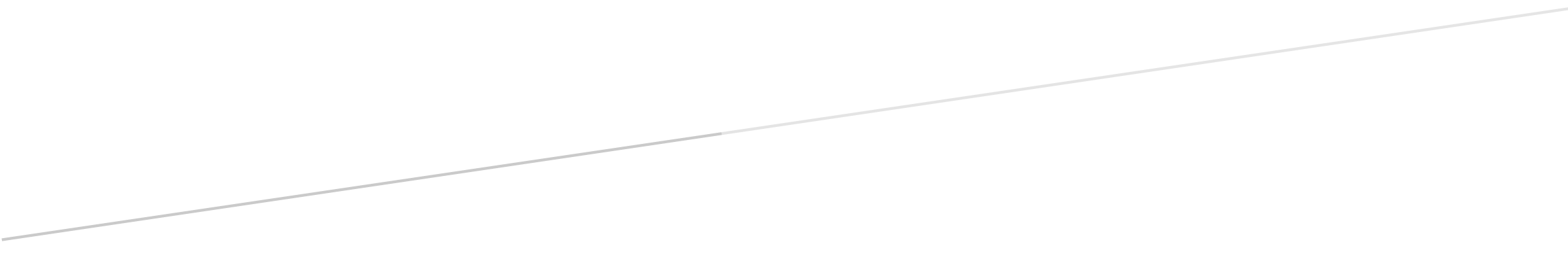 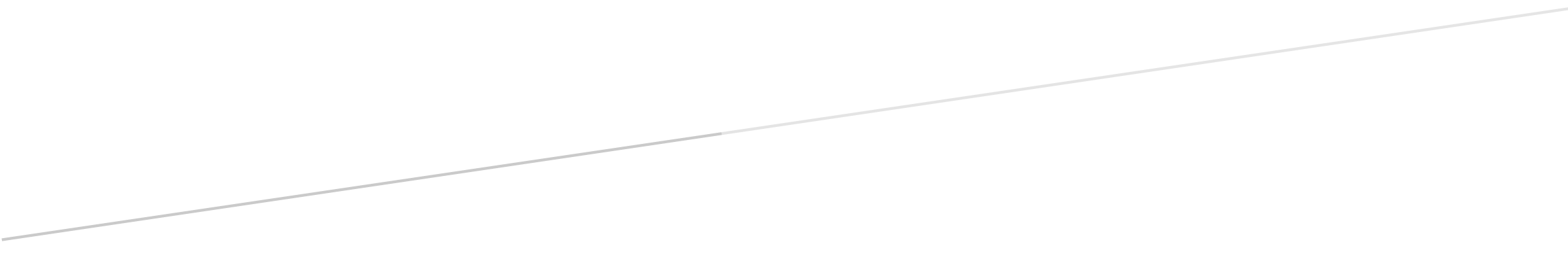 